С Т А Н О В И Щ Еот доц. д-р Албена Здравкова Миланова,член на научно жури по конкурса за заемане на академичната длъжност „доцент“ по ПН 2.2 История и археология (Средновековна обща история – Западният модел на управление в Егея – франки и венецианци XIII-XV век), обявен в ДВ, бр. 65 от 28.07.2023 г.Гл. ас. д-р Никола Дюлгеров е единствен кандидат в гореспоменатия конкурс. От представената документация става ясно, че кандидатът отговаря на изискванията на Закона за научните степени и звания, както и на Правилника на СУ за условията и реда за придобиване на научни степени и заемане на академични длъжности в СУ „Св. Климент Охридски“, както следва:-Кандидатът е заемал академичната длъжност „главен асистент“ в Исторически факултет на СУ „Св. Климент Охридски“ в продължение на 12 години. Този му стаж се доказва с Удостоверение № 242 от 27.07.2023 и копие от Допълнително споразумение към трудов договор РД 22-1569 от 03.11.2010 г. - От 02.01.2008 г. той има диплома за присъдена образователната и научна степен "доктор" в същото професионално направление, по което е обявен и настоящият конкурс за академична длъжност „доцент“, а именно 2.2. История и археология (бивша специалност в класификатора на ВАК 05.03.03. „Средновековна обща история“) въз основа на защитена дисертация на тема „Владенията на Анжуйската династия на Балканите (XIII-XIV век)“.- кандидатът е представил рецензиран от двама хабилитирани рецензенти монографичен труд „Западният модел на управление в Егея - франки и венецианци (ХIII - XV в.)“., отговарящ на темата на конкурса. Хабилитационният труд не повтаря тематично представени за придобиване на образователната и научна степен „доктор“ и предишни негови публикации.-гл. ас. Дюлгеров е представил общ списък с включени 17 оригинални научноизследователски труда (3 монографии, 1 глава от монография, 13 статии и студии), 14 учебника и учебни помагала по история за различни класове на средните училища и 2 научно-популярни статии. От тях 7 (три монографии, една студия и три статии) са по темата на конкурса и са обект на рецензиране. - Приложеният опис и доказателствени приложения удостоверяват изпълнените изцяло допълнителни изисквания по чл. 112, ал. (2), които са свързани с учебно-преподавателската, научно-изследователска и художествено-творческа дейност на кандидата.- Съгласно представената информация в Приложение 12, кандидатът удовлетворява минималните национални изисквания по чл.2б, ал.2 и 3 на ЗРАСРБ.С оглед на направения преглед на минималните и допълнителни изисквания за заемане на академичната длъжност „доцент“, може да се заключи, че кандидатът е представил безспорни доказателства за това, че неговата научна продукция и преподавателска дейност напълно удовлетворяват тези академични изисквания.По отношение на научно-изследователските постижения на кандидата трябва да се отбележи неговия задълбочен и траен интерес в областта на взаимодействията на западните и балканските общества главно в сферата на политическото им, държавно-административно устройство и социално развитие. В неговите научни разработки за първи път в българската литература се третират задълбочено западните модели, пренесени от франки и венецианци в различни точки на Балканите, Егея и Йонийско море. С изключение на монографията, посветена на войните на Карл Велики, всички останали публикации са подчинени на тази тематика, която е разгледана в различни аспекти във всяко от изследванията и всяко има принос към изясняването ѝ. Проблемите за тези взаимодействия са комплексни и изискват съответните високи умения за работа с разнородни извори, каквито кандидатът демонстрира. Самата научна тематика е наложила и основния изследователски подход, към който се придържа последователно Никола Дюлгеров, а именно историко-компаративният. Независимо дали става въпрос за сравнения между отделни територии на един политически организъм като епирските, албанските и южно-гръцки владения на Анжуйското кралство или за тези на отделни политически сили като Латинската империя, Ахейското княжество и венецианските балкански владения, паралелното разглеждане и перманентно съпоставяне на процеси и явления е умело използван инструмент, позволил на Н. Дюлгеров да достигне до релевантни заключения. Сред тях ще посоча финия анализ на приликите и разликите на двата модела на управление и обществено развитие, наречени „феодален“ и „италиански“, наложени от кръстоносците и венецианците в земите на унищожената от тях Византия в началото на XIII в., както и открояването и обяснението на паралелите и отлики между тях и старото устройство на завладените територии. Ученият убедително доказва, че византийското наследство е повърхностно усвоено и по-ясно доловимо само в низовите нива на управление, както на държавните структури, така и на църковните. В своите изследвания, авторът „посяга“ към някои от най-значимите събития и личности в Европейското средновековие. Такива са отклоняването на Четвъртия кръстоносен поход и превземането на Константинопол, като аргументирано приема за най-основателна тезата, че главната причина за това са действията на владетелската фамилия Ангели. За първи път в България обект на научен интерес стават войните на Карл Велики, на които кандидатът посвещава монографично изследване, което е новаторско в много аспекти. Изграждането на Никола Дюлгеров като изследовател със собствен почерк и оригинални идеи проличава в това, че той не се страхува да защитава нови или непопулярни тези, когато разполага с нужните аргументи. Ще посоча като пример оборването на тезата за виталността и силата на латинската икономика и войска. Също така, изказаните съмнения за васалното положение на морейския принц в началото на XIII в. спрямо солунския владетел и защитаване на идеята за статута му на двоен васал след 1209 г. спрямо на латинския император и Венеция с предимство към първия. Аргументирано оборва и тезата, че Андравида продължава да бъде столица на Морейското княжество през XIV век и доказва издигането тогава на Кларенца като нов главен град на Ахая. В същия ред на мисли може да се посочи и авторовата идея, че венецианците на о-в Крит не налагат феодален режим на земевладение, въпреки свързаните с него термини, които италианците използват, и че техните поземлени имоти са по-близо до характеристиките на пронията, отколкото на западния фиеф. В други случаи са добавени нови аргументи в подкрепа на слабо разпространение тези като тази, че Бонифас дьо Монфера няма кралска титла, за разлика от сина си Димитър (Димитрий) или че при Ронсевал баските разгромяват не само ариергарда на франкската войска, но и нейния център и други уточнения на детайли в историческата фактология. Някои от заключенията в изследванията на Н. Дюлгеров имат приносен характер и за българската медиевистика, като тези за аварската кампания на Карл Велики, който нанася смъртоносния удар върху каганата, а българският владетел Крум само се възползва от него, за да присъедини към земите си източната половина на разгромената тюркска държава. В някои случаи, за нуждите на своята иновативна интерпретация, кандидатът въвежда за първи път нови понятия като „социално-хазартният принцип“, който е използван при анализа на начините на набиране на войници във франкската армия.Друга специфична черта на изследователския стил на Н. Дюлгеров е анализът в контекст, което му позволява да достигне до валидни обяснения на причините и резултатите от изложените факти. Така например, при анализирането на причините за военните успехи на Карл Велики са взети под внимание различни фактори. Промяната в политическата обстановка на Балканите с напредването на османското нашествие служи за контекстуална рамка за обяснение на промени в отношението към местното население в балканските владения на Венеция и набора на войници, и пр.В своите публикации авторът показва добро познаване на научната литература, на фона на което буди учудване липсата на най-актуални ключови изследвания за развитието на Византия в навечерието на латинското завоевание, което е обект на анализ в първата глава на хабилитационния труд, сред които такива като фундаменталния труд на P. Magdalino, The Empire of Manuel I Komnenos 1143-1180. Cambridge, 1993 или E. Patlagean, Un moyen âge grec. Paris, 2007, разглеждащи в съпоставителен план западноевропейския феодален модел и византийския такъв – един от основните въпроси в монографията на Дюлгеров.  Освен горе-изложените факти, които очертават Н. Дюлгеров като утвърден учен, бих искала да обърна внимание на друг важен аспект от дейността му – преподаването. Опитът му е изключително разнообразен и е свързан не само с университетското образование, за което успешно е разработил седем общи, специализирани курсове и семинари в бакалавърски и магистърски програми, но и връзката му с училищното образование, която е много важна. Университетските му курсове се отличават с високо научно ниво, актуалност и увличаш студентите стил на работа. Неговата широка професионална активност личи и от участието му в различни конференции и в десет проекта, на два от които е ръководител.В заключение, като имам предвид както количествените наукометрични минимални и допълнителни изисквания за заемане на академичната длъжност „доцент“, така и качествения анализ на научната продукция, преподавателска активност и приноси на гл. ас. д-р Никола Дюлгеров, убедено давам положителната си оценка за неговата кандидатура за заемане на академична длъжност „доцент“. 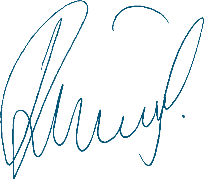 26.11.2023                                          Изготвил: доц. д-р Албена Миланова                            (ЦСВП „Проф. Иван Дуйчев“,                               СУ „Св. Климент Охридски“)